Верховна Рада України
Законодавство України Електронний кабінет Попередня версіяКарткаФайлиІсторіяЗв'язкиПублікаціїТекст для друкуУКРENG ПошукПро затвердження Положення про Єдину державну електронну базу з питань освітиДокумент z1132-18, чинний, поточна редакція — Редакція від 05.07.2022, підстава - z0659-22 Інформація Зберегти Картка документа Зміст документа Пошук у тексті Текст для друкуПро затвердження Положення про Єдину державну електронну базу з питань освіти{Із змінами, внесеними згідно з Наказами Міністерства освіти і науки
№ 203 від 16.02.2021
№ 507 від 31.05.2022}На виконання статті 74 Закону України «Про освіту», з метою визначення порядку функціонування Єдиної державної електронної бази з питань освіти НАКАЗУЮ:1. Затвердити Положення про Єдину державну електронну базу з питань освіти, що додається.2. Директорату вищої освіти і освіти дорослих (Шаров О.І.) забезпечити в установленому порядку подання цього наказу до Міністерства юстиції України на державну реєстрацію.3. Цей наказ набирає чинності одночасно з втратою чинності Положення про Єдину державну електронну базу з питань освіти, затвердженого постановою Кабінету Міністрів України від 13 липня 2011 р. № 752 «Про створення Єдиної державної електронної бази з питань освіти», але не раніше дня його офіційного опублікування.4. Контроль за виконанням цього наказу покласти на першого заступника Міністра Ковтунця В.В.ПОЛОЖЕННЯ
про Єдину державну електронну базу з питань освітиI. Загальні положення1. Це Положення розроблено відповідно до статті 74 Закону України «Про освіту» (далі - Закон) з метою визначення порядку функціонування Єдиної державної електронної бази з питань освіти (далі - ЄДЕБО) в галузі освіти як автоматизованої системи збирання, оброблення, зберігання та захисту інформації щодо здобувачів освіти, суб’єктів освітньої діяльності, що формується (створюється) та використовується для забезпечення потреб фізичних та юридичних осіб.2. У цьому Положенні терміни вживаються у таких значеннях:верифікація - процес перевірки у випадках та порядку, визначених цим Положенням, відповідності інформації, що вноситься до ЄДЕБО, інформації та документам, що містяться в ЄДЕБО, в інших державних електронних інформаційних ресурсах, з якими ЄДЕБО взаємодіє, або в органах ліцензування освітньої діяльності чи інституційного аудиту;{Абзац другий пункту 2 розділу I в редакції Наказу Міністерства освіти і науки № 203 від 16.02.2021}користувачі ЄДЕБО - працівники уповноважених суб’єктів, яким наказом керівника уповноваженого суб’єкта надано право доступу до ЄДЕБО;уповноважені суб’єкти - розпорядник ЄДЕБО, технічний адміністратор ЄДЕБО, державні органи, органи управління у сфері освіти, Державна служба якості освіти України, Національне агентство із забезпечення якості вищої освіти, Український центр оцінювання якості освіти, суб’єкти освітньої діяльності, підприємства, установи та організації, що належать до сфери управління розпорядника ЄДЕБО, інші особи, яким надається доступ до ЄДЕБО або окремих її складових у порядку та обсягах, визначених законодавством.{Абзац четвертий пункту 2 розділу I із змінами, внесеними згідно з Наказом Міністерства освіти і науки № 203 від 16.02.2021}Інші терміни у цьому Положенні використовуються у значеннях, наведених у Законах України «Про освіту», «Про дошкільну освіту», «Про позашкільну освіту», «Про повну загальну середню освіту», «Про професійну (професійно-технічну) освіту», «Про фахову передвищу освіту», «Про вищу освіту», «Про інформацію», «Про захист персональних даних», «Про захист інформації в інформаційно-телекомунікаційних системах», «Про ліцензування видів господарської діяльності».{Абзац п'ятий пункту 2 розділу I із змінами, внесеними згідно з Наказом Міністерства освіти і науки № 203 від 16.02.2021}3. ЄДЕБО є інтегрованою інформаційно-телекомунікаційною системою, технічні засоби якої перебувають в межах території України, яка складається з комплексу автоматизованих робочих місць, об’єднаних в єдину інформаційну систему захищеними каналами зв’язку з використанням технології віддаленого доступу, має підключення до мереж зв’язку загального користування з розмежуванням прав доступу, забезпечує захист від порушень цілісності інформації, забезпечує різні види доступності (блокування) відкритої інформації та інформації з обмеженим доступом, вимогу щодо захисту якої встановлено законами. Захист інформації в ЄДЕБО забезпечується шляхом створення комплексної системи захисту інформації з підтвердженою відповідністю.В ЄДЕБО діє електронна ідентифікація через інтегровану систему електронної ідентифікації з дати, визначеної технічним адміністратором ЄДЕБО.{Пункт 3 розділу I доповнено абзацом згідно з Наказом Міністерства освіти і науки № 203 від 16.02.2021}4. В ЄДЕБО містяться Реєстр суб’єктів освітньої діяльності, Реєстр документів про освіту, Реєстр сертифікатів зовнішнього незалежного оцінювання, Реєстр студентських (учнівських) квитків, Реєстр сертифікатів педагогічних працівників, єдина електронна система моніторингу працевлаштування випускників закладів професійної (професійно-технічної), фахової передвищої та вищої освіти, інші складові, визначені відповідно до законодавства.{Пункт 4 розділу I в редакції Наказу Міністерства освіти і науки № 203 від 16.02.2021}5. Власником ЄДЕБО та виключних майнових прав на її програмне забезпечення є держава. Розпорядником ЄДЕБО є Міністерство освіти і науки України, технічним адміністратором - державне підприємство «Інфоресурс», що належить до сфери управління розпорядника ЄДЕБО.Розпорядник ЄДЕБО є володільцем інформації, що міститься в ЄДЕБО.6. Обробка і захист інформації здійснюються в ЄДЕБО відповідно до вимог законодавства у сфері захисту інформації, що перебуває у власності держави.ІІ. Призначення та сервіси ЄДЕБО1. Головним призначенням ЄДЕБО є забезпечення фізичних та юридичних осіб інформацією в галузі освіти.2. ЄДЕБО функціонує з метою забезпечення:1) електронного ліцензування освітньої діяльності (оформлення, подання документів до органу ліцензування та отримання відповідного рішення у електронному вигляді), органом ліцензування яких є розпорядник ЄДЕБО, відповідно до ліцензійних умов на провадження освітньої діяльності, затверджених у встановленому законодавством порядку;2) акредитації освітніх програм, спеціальностей, напрямів підготовки у встановленому законодавством порядку;3) супроводження прийому на навчання до закладів освіти у порядку, встановленому законодавством, у тому числі:можливості подання вступниками заяв про допуск до участі в конкурсному відборі до закладів освіти в електронній формі через Інтернет (електронний вступ);формування рейтингових списків вступників та списків вступників, рекомендованих до зарахування до закладів освіти;забезпечення адресного розміщення державного та регіонального замовлення;4) інформування громадськості про перебіг вступних кампаній до закладів освіти через веб-сайт ЄДЕБО та відкриті інформаційні системи;5) формування, реєстрації та обліку інформації для видачі суб’єктами освітньої діяльності документів у сферах загальної середньої, професійної (професійно-технічної), фахової передвищої, вищої освіти та освіти дорослих, в тому числі післядипломної освіти (документів про освіту та наукові ступені і вчені звання, студентських (учнівських) квитків державного зразка, а також для видачі суб’єктам освітньої діяльності ліцензій на провадження освітньої діяльності, сертифікатів про акредитацію освітніх програм, спеціальностей, напрямів підготовки, свідоцтв про атестацію суб’єктів освітньої діяльності у встановленому законодавством порядку;{Підпункт 5 пункту 2 розділу II в редакції Наказу Міністерства освіти і науки № 203 від 16.02.2021}6) перевірки достовірності документів про освіту (наукові ступені і вчені звання), студентських (учнівських) квитків державного зразка, факту навчання для здобуття професійної (професійно-технічної) освіти за освітньо-кваліфікаційними рівнями «кваліфікований робітник» та «молодший спеціаліст» (починаючи з 2014 року), фахової передвищої освіти, а також вищої освіти (починаючи з 2012 року), сертифікатів, виданих педагогічним працівникам, які успішно пройшли сертифікацію;{Підпункт 6 пункту 2 розділу II із змінами, внесеними згідно з Наказом Міністерства освіти і науки № 203 від 16.02.2021}7) інформування громадськості про видані, анульовані суб’єктам освітньої діяльності ліцензії на провадження освітньої діяльності, розширення, звуження їхньої освітньої діяльності, сертифікати про акредитацію освітніх програм, спеціальностей, напрямів підготовки, а також свідоцтва про атестацію суб’єктів освітньої діяльності, інституційну акредитацію закладів вищої освіти, інституційний аудит закладів освіти, інформація про які міститься в ЄДЕБО;{Підпункт 7 пункту 2 розділу II із змінами, внесеними згідно з Наказом Міністерства освіти і науки № 203 від 16.02.2021}8) формування статистичних звітів у сферах дошкільної, позашкільної, повної загальної середньої, професійної (професійно-технічної), фахової передвищої, вищої та освіти дорослих, в тому числі післядипломної освіти;{Підпункт 8 пункту 2 розділу II в редакції Наказу Міністерства освіти і науки № 203 від 16.02.2021}8-1) моніторингу досягнення цільових показників діяльності закладу вищої освіти, які визначені у контракті з обраним керівником закладу вищої освіти;{Пункт 2 розділу II доповнено новим підпунктом 8-1 згідно з Наказом Міністерства освіти і науки № 507 від 31.05.2022}9) моніторингу працевлаштування випускників закладів освіти в порядку, визначеному розпорядником ЄДЕБО;{Пункт 2 розділу II доповнено новим пунктом 9 згідно з Наказом Міністерства освіти і науки № 203 від 16.02.2021}10) інших потреб у галузі освіти, визначених законодавством.ІІІ. Внесення та отримання інформації ЄДЕБО1. Доступ до ЄДЕБО уповноваженим суб’єктам надається технічним адміністратором ЄДЕБО на договірній основі за заявою уповноваженого суб’єкта, що обов’язково містить відомості про нього або його територіально відокремлений структурний підрозділ (відокремлений підрозділ), дані його працівників, яким забезпечується доступ до ЄДЕБО, визначені підпунктом п’ятим пункту 6 цього розділу. Форма заяви про організацію доступу до ЄДЕБО визначається технічним адміністратором ЄДЕБО.Доступ до ЄДЕБО забезпечується користувачам ЄДЕБО з робочих станцій або локальних обчислювальних мереж (інформаційно-телекомунікаційних систем), що мають узгоджені з технічним адміністратором ЄДЕБО комплексні системи захисту інформації з підтвердженою відповідністю, з дати, визначеної технічним адміністратором ЄДЕБО.Для доступу до ЄДЕБО уповноваженому суб’єкту створюється обліковий запис уповноваженого суб’єкта.Користувач ЄДЕБО отримує право доступу до ЄДЕБО після проходження авторизації.Доступ користувача ЄДЕБО до ЄДЕБО припиняється у разі звільнення користувача ЄДЕБО, ліквідації уповноваженого суб’єкта та в інших випадках, передбачених договором між уповноваженим суб’єктом та технічним адміністратором ЄДЕБО.{Пункт 1 розділу III із змінами, внесеними згідно з Наказом Міністерства освіти і науки № 203 від 16.02.2021}2. Інформація вноситься до ЄДЕБО за допомогою спеціалізованого програмного забезпечення ЄДЕБО або спеціалізованого програмного забезпечення, що використовується уповноваженими суб’єктами, узгодженого з технічним адміністратором ЄДЕБО.Інформація вноситься в ЄДЕБО українською мовою, а у випадках, визначених законодавством,- також іноземною мовою.3. Інформація вноситься до ЄДЕБО користувачами ЄДЕБО протягом п’яти робочих днів з моменту її створення або отримання, якщо інший строк не встановлений законодавством.У разі порушення встановленого строку під час внесення інформації уповноважений суб’єкт, якщо інше не визначено розпорядником ЄДЕБО, додатково вносить до ЄДЕБО інформацію про причини такого порушення з накладенням кваліфікованого електронного підпису керівника. Якщо порушення встановленого строку становить більше 30 календарних днів, внесення інформації до ЄДЕБО здійснюється за погодженням розпорядника ЄДЕБО, сформованим у ЄДЕБО з накладенням кваліфікованого електронного підпису відповідального працівника розпорядника ЄДЕБО за результатами розгляду причин порушення строку.{Абзац другий пункту 3 розділу III із змінами, внесеними згідно з Наказом Міністерства освіти і науки № 203 від 16.02.2021}4. Строки зберігання інформації в ЄДЕБО визначаються законодавством. Інформація автоматично знищується після завершення строків її зберігання, якщо інше не передбачено законодавством.5. З метою обміну інформацією ЄДЕБО взаємодіє з Єдиним державним демографічним реєстром, Єдиним державним реєстром юридичних осіб, фізичних осіб - підприємців та громадських формувань, Державним реєстром речових прав на нерухоме майно, Державним реєстром загальнообов’язкового державного соціального страхування, інформаційно-виробничою системою інформаційного та документарного забезпечення установ та громадян України в галузі освіти та іншими автоматизованими системами й інформаційними ресурсами як розпорядника ЄДЕБО, так й інших юридичних осіб у випадках та порядку, визначених законодавством.Обмін інформацією ЄДЕБО з державними електронними інформаційними ресурсами здійснюється, зокрема, через систему електронної взаємодії державних електронних інформаційних ресурсів, усі складові якої мають комплексну систему захисту інформації з підтвердженою відповідністю, крім випадків, визначених законом.{Пункт 5 розділу III доповнено абзацом згідно з Наказом Міністерства освіти і науки № 203 від 16.02.2021}{Пункт 5 розділу III із змінами, внесеними згідно з Наказом Міністерства освіти і науки № 203 від 16.02.2021}6. В ЄДЕБО вносяться такі дані про фізичних осіб:1) щодо вступників до закладів освіти - прізвище, ім’я, по батькові (за наявності); дата народження; тип, серія (за наявності), номер, ким і коли виданий документ, що посвідчує особу (для особи, якій не виповнилось 14 років - свідоцтво про народження; для особи, яка звернулася із заявою про визнання біженцем або особою, яка потребує додаткового захисту, і не має документів, що посвідчують особу - довідка про звернення за захистом в Україні); реєстраційний номер облікової картки платника податків (за наявності); унікальний номер запису в Єдиному державному демографічному реєстрі (за наявності); громадянство; стать; номер телефону (за наявності); адреса електронної пошти; інформація про сертифікат зовнішнього незалежного оцінювання (рік видачі та номер, PIN-код, прізвище, ім’я, по батькові (за наявності) учасника зовнішнього незалежного оцінювання), результати зовнішнього незалежного оцінювання та інша інформація про проведення зовнішнього незалежного оцінювання (тип, серія (за наявності), номер документа, на підставі якого особу зареєстровано для участі в зовнішньому незалежному оцінюванні; коди навчальних предметів, з яких особа складає зовнішнє незалежне оцінювання); інформація про вступні випробування, що проводяться з використанням організаційно-технологічних процесів здійснення зовнішнього незалежного оцінювання для вступу на другий (магістерський) рівень вищої освіти (рік видачі та номер екзаменаційного листка; прізвище, ім’я, по батькові (за наявності), дата народження вступника; код вступних випробувань або блоку вступного випробування; результат складання вступного випробування/блоку вступного випробування; тип, серія (за наявності) та номер документа, що посвідчує особу вступника; реєстраційний номер облікової картки платника податків (за наявності)); участь у вступних кампаніях до закладів освіти (коли, до яких закладів освіти, на які рівні, спеціальності, спеціалізації, освітні програми, форми навчання особа подавала заяви); спеціальні умови участі в конкурсному відборі на здобуття вищої та фахової передвищої освіти, визначені умовами прийому до закладів освіти, затвердженими у порядку, визначеному Законом; серія, номер, ким і коли виданий документ про освіту (науковий ступінь) особи з інформацією про здобуті нею рівень (освітньо-кваліфікаційний (кваліфікаційний) рівень), ступінь освіти, професію, спеціальність та спеціалізацію (у деяких випадках зазначаються напрям підготовки, освітня програма, професійна кваліфікація); цифрова фотографія;2) щодо здобувачів освіти - прізвище, ім’я, по батькові (за наявності); дата народження; тип, серія (за наявності), номер, ким і коли виданий документ, що посвідчує особу (для особи, якій не виповнилось 14 років - свідоцтво про народження; для особи, яка звернулася із заявою про визнання біженцем або особою, яка потребує додаткового захисту, і не має документів, що посвідчують особу - довідка про звернення за захистом в Україні); реєстраційний номер облікової картки платника податків (за наявності); унікальний номер запису в Єдиному державному демографічному реєстрі (за наявності); громадянство; стать; серія, номер, ким і коли виданий документ про освіту (науковий ступінь) особи з інформацією про здобуті нею рівень (освітньо-кваліфікаційний (кваліфікаційний) рівень), ступінь освіти, професію, спеціальність та спеціалізацію (у деяких випадках зазначаються напрям підготовки, освітня програма, професійна кваліфікація); про зарахування, відрахування, переривання навчання, поновлення і переведення за спеціальністю, спеціалізацією, професією; рівень (освітньо-кваліфікаційний (кваліфікаційний) рівень), ступінь освіти, що здобувається, освітня програма; джерело фінансування здобуття освіти; назва факультету (відділення), структурного підрозділу; форма навчання; курс навчання; навчальна група; серія, номер, ким і коли виданий студентський (учнівський) квиток державного зразка особи з інформацією про назву факультету (відділення), структурного підрозділу, номер групи, форму навчання, дату видачі та строк дії квитка, цифрова фотографія (за наявності);3) щодо власників документів про освіту (наукові ступені та вчені звання) - прізвище, ім’я, по батькові (за наявності); дата народження; тип, серія (за наявності), номер, ким і коли виданий документ, що посвідчує особу (для особи, якій не виповнилось 14 років - свідоцтво про народження; для особи, яка звернулася із заявою про визнання біженцем або особою, яка потребує додаткового захисту, і не має документів, що посвідчують особу - довідка про звернення за захистом в Україні); реєстраційний номер облікової картки платника податків (за наявності); унікальний номер запису в Єдиному державному демографічному реєстрі (за наявності); стать; серія, номер, ким і коли виданий документ про освіту (науковий ступінь) особи з інформацією про здобуті нею рівень (освітньо-кваліфікаційний (кваліфікаційний) рівень), ступінь освіти, професію, спеціальність та спеціалізацію (у деяких випадках зазначаються напрям підготовки, освітня програма, професійна кваліфікація); серія, номер, ким і коли виданий документ про вчене звання з інформацією про повне найменування закладу вищої освіти (наукової установи), рішенням вченої ради якого (якої) і яке саме присвоєно вчене звання;4) щодо працівників уповноважених суб’єктів (керівника, педагогічних, науково-педагогічних та/або наукових працівників) - прізвище, ім’я, по батькові (за наявності); дата народження; тип, серія (за наявності), номер, ким і коли виданий документ, що посвідчує особу (для особи, яка звернулася із заявою про визнання біженцем або особою, яка потребує додаткового захисту, і не має документів, що посвідчують особу - довідка про звернення за захистом в Україні); реєстраційний номер облікової картки платника податків (за наявності) або серія (за наявності) та номер паспорта (для осіб, які через свої релігійні переконання відмовляються від прийняття реєстраційного номера облікової картки платника податків та повідомили про це відповідний контролюючий орган і мають відмітку у паспорті); унікальний номер запису в Єдиному державному демографічному реєстрі (за наявності); громадянство; стать; серія (за наявності), номер, ким і коли виданий документ про освіту (науковий ступінь) особи з інформацією про здобуті нею рівень (освітньо-кваліфікаційний (кваліфікаційний) рівень), ступінь освіти, професію, спеціальність та спеціалізацію (у деяких випадках зазначаються напрям підготовки, освітня програма, професійна кваліфікація), тема дисертації; серія, номер, ким і коли виданий документ про вчене звання з інформацією про повне найменування закладу вищої освіти (наукової установи), рішенням вченої ради якого (якої) і яке саме, за якою кафедрою (спеціальністю) присвоєно вчене звання; місце роботи з інформацією про найменування посади, факультет (відділення, інститут), кафедру (науковий підрозділ), кваліфікаційна категорія за посадою, трудовий статус посади, стаж, у тому числі безперервний, науково-педагогічної та/або наукової, та/або педагогічної роботи, дата початку роботи; навчальні дисципліни, закріплені за викладачем, кількість лекційних годин з кожної; відомості про підвищення кваліфікації, державні нагороди та почесні звання, наукову діяльність;5) щодо користувачів ЄДЕБО - прізвище, ім’я, по батькові (за наявності); реєстраційний номер облікової картки платника податків (за наявності) або серія (за наявності) та номер паспорта (для осіб, які через свої релігійні переконання відмовляються від прийняття реєстраційного номера облікової картки платника податків та повідомили про це відповідний контролюючий орган і мають відмітку у паспорті); унікальний номер запису в Єдиному державному демографічному реєстрі (за наявності); номер телефону; адреса електронної пошти; місце роботи, посада;6) щодо педагогічних працівників, які мають сертифікат про успішне проходження сертифікації педагогічних працівників,- прізвище, ім’я, по батькові (за наявності), посада, номер сертифіката, номер та дата протоколу засідання комісії, що визначає результати сертифікації, дата видачі та кінцевий строк дії сертифіката.{Пункт 6 розділу III в редакції Наказу Міністерства освіти і науки № 203 від 16.02.2021}7. В ЄДЕБО міститься інформація про уповноважених суб’єктів та їх територіально відокремлені структурні підрозділи (відокремлені підрозділи), яким забезпечується (забезпечувався) доступ до ЄДЕБО:1) повне найменування та скорочене у разі наявності (для фізичних осіб - підприємців - прізвище, ім’я, по батькові (за наявності)) та відповідна історія змін;2) ідентифікаційний код (для фізичних осіб - підприємців - реєстраційний номер облікової картки платника податків або серія та номер паспорта (для осіб, які через свої релігійні переконання відмовляються від прийняття реєстраційного номера облікової картки платника податків та повідомили про це відповідний контролюючий орган і мають відмітку у паспорті));3) місцезнаходження (для фізичних осіб - підприємців - місце проживання або інша адреса, за якою здійснюється зв’язок);4) форма власності;5) центральний чи місцевий орган виконавчої влади, до сфери управління якого належить юридична особа державної форми власності;6) перелік засновників (учасників) юридичної особи;7) назва(и) територіально відокремленого(их) структурного(их) підрозділу(ів) (відокремленого(их) підрозділу(ів)) юридичної особи;8) складник системи освіти;9) тип;10) прізвище, ім’я, по батькові (за наявності) керівника;11) посада керівника та підстави, на яких він діє;11-1) щорічний звіт про результати виконання умов контракту, який містить інформацію про рівень досягнення цільових показників діяльності закладу вищої освіти;{Пункт 7 розділу III доповнено новим підпунктом 11-1 згідно з Наказом Міністерства освіти і науки № 507 від 31.05.2022}12) відомості про припинення (реорганізацію);13) відомості про закриття територіально відокремленого структурного підрозділу (відокремленого підрозділу);14) дані про юридичних осіб, правонаступником яких є уповноважений суб’єкт;15) дані про юридичних осіб - правонаступників;16) дані про територіально відокремлені структурні підрозділи (відокремлені підрозділи);17) адреса веб-сайту та електронної пошти, номер телефону та факсу;18) номер облікового запису в ЄДЕБО;19) статус облікового запису в ЄДЕБО;20) номер облікового запису в ЄДЕБО територіально відокремленого структурного підрозділу (відокремленого підрозділу) юридичної особи;21) іншу інформацію, визначену цим Положенням або законодавством України.{Пункт 7 розділу III в редакції Наказу Міністерства освіти і науки № 203 від 16.02.2021}8. Додатково до інформації, зазначеної у пункті 7 цього розділу, в ЄДЕБО міститься наступна інформація про суб’єктів освітньої діяльності, їх територіально відокремлені структурні підрозділи (відокремлені підрозділи):1) місце провадження освітньої діяльності;2) код місця провадження освітньої діяльності у Державному класифікаторі об’єктів адміністративно-територіального устрою України;3) географічні координати місця провадження освітньої діяльності (будівлі (приміщення), в межах якої провадиться освітня діяльність);4) належність до категорій, визначених розпорядником ЄДЕБО (опорний/філія, розташування в селі, гірський тощо);5) відомості про рішення, на підставі яких видавалися ліцензії на провадження освітньої діяльності;6) факт проведення перевірок дотримання суб’єктами освітньої діяльності - ліцензіатами ліцензійних умов провадження освітньої діяльності та інформація про результати заходів державного нагляду (контролю) за закладами освіти щодо дотримання ними законодавства, визначена відповідно до законодавства розпорядником ЄДЕБО.{Пункт 8 розділу III в редакції Наказу Міністерства освіти і науки № 203 від 16.02.2021}9. Додатково до інформації, зазначеної у пунктах 7 та 8 цього розділу, в ЄДЕБО міститься інформація про суб’єктів освітньої діяльності, їх територіально відокремлені структурні підрозділи (відокремлені підрозділи), що здійснюють свою освітню діяльність у сфері:1) професійної (професійно-технічної), фахової передвищої та вищої освіти, освіти дорослих, в тому числі післядипломної освіти, про:доведений обсяг державного та регіонального замовлення на підготовку фахівців у поточному календарному році;прийом, відрахування, переривання навчання, поновлення і переведення здобувачів освіти за спеціальностями, професіями, рівнями освіти, роками навчання, за окремими категоріями, визначеними розпорядником ЄДЕБО;контактні дані (адреси місцезнаходження, електронної пошти, номер телефону та факсу) приймальних (відбіркових) комісій закладів освіти;матеріально-технічне забезпечення освітньої діяльності;про акредитацію, відомості, на підставі яких приймалися рішення про акредитацію;ліцензовані спеціальності (професії) та обсяги на провадження освітньої діяльності (кількість осіб);кількість здобувачів освіти за спеціальностями, професіями, рівнями освіти, роками навчання та іншими окремими категоріями, визначеними розпорядником ЄДЕБО;кількість наукових, науково-педагогічних та педагогічних працівників за посадами, освітою, науковими ступенями, вченими званнями та іншими окремими категоріями, визначеними розпорядником ЄДЕБО;про правила прийому (порядок вступу) на навчання до закладу освіти (зарахування до яких здійснюється за конкурсом);2) загальної середньої, позашкільної, професійної (професійно-технічної), фахової передвищої освіти - про код місцевого бюджету, до якого спрямовуються кошти освітньої субвенції;3) дошкільної, загальної середньої, позашкільної освіти - про інституційний аудит, відомості, на підставі яких приймалися рішення про інституційних аудит, результати проведення інституційного аудиту;4) професійної (професійно-технічної) освіти - про атестацію, відомості, на підставі яких приймалися рішення про атестацію, результати проведення атестації.{Розділ III доповнено новим пунктом 9 згідно з Наказом Міністерства освіти і науки № 203 від 16.02.2021}10. В ЄДЕБО не менше одного разу на місяць з дати, визначеної технічним адміністратором ЄДЕБО, здійснюється автоматична верифікація інформації, визначеної в підпунктах 1-3, 5-7, 10, 12-16 пункту 7 розділу III цього Положення, з використанням відомостей, отриманих при взаємодії з Єдиним державним реєстром юридичних осіб, фізичних осіб - підприємців та громадських формувань.Верифікація в ЄДЕБО інформації, визначеної в пункті 6 розділу III цього Положення, щодо реєстраційних номерів облікових карток платників податків (серій (за наявності) та номерів паспортів для осіб, які через свої релігійні переконання відмовляються від прийняття реєстраційного номера облікової картки платника податків та повідомили про це відповідний контролюючий орган і мають відмітку у паспорті) та унікальних номерів запису в Єдиному державному демографічному реєстрі здійснюється з дати, визначеної технічним адміністратором ЄДЕБО, під час внесення в ЄДЕБО цієї інформації, а також - не раніше ніж за три місяці до дати її використання в ЄДЕБО для забезпечення в установленому законодавством порядку можливості ліцензування освітньої діяльності в закладах освіти, замовлення студентських (учнівських) квитків державного зразка та документів про освіту шляхом інформаційної взаємодії з державними електронними інформаційними ресурсами, в яких міститься відповідна достовірна інформація.Верифікація в ЄДЕБО іншої інформації, визначеної в пунктах 6-9 розділу III цього Положення, здійснюється уповноваженими суб’єктами відповідно до повноважень, визначених у розділі IV цього Положення, протягом п’яти робочих днів з дати її внесення до ЄДЕБО, якщо інший строк не встановлений законодавством.».{Розділ III доповнено новим пунктом 10 згідно з Наказом Міністерства освіти і науки № 203 від 16.02.2021}11. Доступ до інформації у форматі відкритих даних забезпечується технічним адміністратором шляхом її розміщення на веб-сайті ЄДЕБО за електронною адресою https://info.edbo.gov.ua/, зокрема через офіційний веб-сайт розпорядника ЄДЕБО, у тому числі з урахуванням потреб осіб з порушенням зору.Фізична особа має повний доступ до інформації про себе, що міститься в ЄДЕБО, на веб-сайті ЄДЕБО, зокрема через офіційний веб-сайт розпорядника ЄДЕБО, де формує запит з накладенням кваліфікованого електронного підпису, що містить інформацію про її прізвище, ім’я, по батькові та реєстраційний номер облікової картки платника податків (за наявності) або серію (за наявності) та номер паспорта (для осіб, які через свої релігійні переконання відмовляються від прийняття реєстраційного номера облікової картки платника податків та повідомили про це відповідний контролюючий орган і мають відмітку у паспорті) (або пройшовши електронну ідентифікацію з використанням схем електронної ідентифікації через інтегровану систему електронної ідентифікації), та в інших випадках та у порядку, передбачених законодавством.{Абзац другий пункту 11 розділу III в редакції Наказу Міністерства освіти і науки № 203 від 16.02.2021}12. Уповноважений суб’єкт має доступ до інформації, внесеної або сформованої ним в ЄДЕБО, а також до інформації, доступ до якої передбачений відповідно до законодавства розпорядником ЄДЕБО.{Пункт 13 розділу III виключено на підставі Наказу Міністерства освіти і науки № 203 від 16.02.2021}13. Надання персональних даних, що містяться в ЄДЕБО, третім особам здійснюється уповноваженими суб’єктами виключно у випадках, передбачених законами, і лише у разі, якщо це необхідно в інтересах національної безпеки, економічного добробуту та захисту прав людини, або за згодою суб’єкта персональних даних. Запит на отримання з ЄДЕБО інформації про фізичну особу має відповідати вимогам, встановленим статтею 16 Закону України «Про захист персональних даних».ІV. Основні функції уповноважених суб’єктів у ЄДЕБО1. Розпорядник ЄДЕБО:1) вживає організаційних заходів, пов’язаних із забезпеченням функціонування ЄДЕБО;2) здійснює контроль за забезпеченням захисту інформації в ЄДЕБО згідно із законодавством;3) використовує інформацію, що міститься в ЄДЕБО, у тому числі персональні дані, з метою прийняття управлінських рішень та виконання повноважень, визначених законодавством;{Підпункт 3 пункту 1 розділу IV в редакції Наказу Міністерства освіти і науки № 203 від 16.02.2021}4) вносить до ЄДЕБО інформацію щодо:ліцензування (рішення про видачу, анулювання ліцензій на провадження освітньої діяльності, звуження, розширення освітньої діяльності) суб’єктів освітньої діяльності відповідно до ліцензійних умов на провадження освітньої діяльності;результатів перевірок, ініційованих розпорядником ЄДЕБО, щодо дотримання суб’єктами освітньої діяльності - ліцензіатами ліцензійних умов на провадження освітньої діяльності;акредитації спеціальностей, напрямів підготовки у закладах освіти, освітньо-професійних програм, за якими здійснюється підготовка здобувачів освітньо-кваліфікаційного рівня «молодший спеціаліст», а також освітньо-професійних програм у сфері фахової передвищої освіти (до затвердження положення про акредитацію освітньо-професійних програм у сфері фахової передвищої освіти);{Абзац четвертий підпункту 4 пункту 1 розділу IV в редакції Наказу Міністерства освіти і науки № 203 від 16.02.2021}іншу інформацію, визначену законодавством;5) забезпечує верифікацію в ЄДЕБО інформації, визначеної підпунктами 1, 2 пункту 8, абзацами п’ятим - сьомим підпункту 1 та підпунктом 4 пункту 9 розділу III цього Положення, що підтверджується накладенням кваліфікованого електронного підпису;{Підпункт 5 пункту 1 розділу IV в редакції Наказу Міністерства освіти і науки № 203 від 16.02.2021}6) встановлює вимоги до апаратного та програмного забезпечення ЄДЕБО;7) визначає:перелік інформації, доступ до якої надається уповноваженим суб’єктам;вартість послуг з організації та підтримання доступу до ЄДЕБО, а також інших послуг, пов’язаних з ЄДЕБО та її реєстрами, що надаються технічним адміністратором ЄДЕБО.2. Технічний адміністратор ЄДЕБО забезпечує:функціонування ЄДЕБО у порядку, визначеному розпорядником ЄДЕБО;здійснення заходів із технічного і технологічного забезпечення ЄДЕБО, створення, модернізації і супроводження її програмного забезпечення та веб-сайту з інформаційно-пошуковою системою доступу до відкритих даних, що містяться в ЄДЕБО;структурну систематизацію даних, що містяться в ЄДЕБО, відповідно до державних та/або галузевих класифікаторів;взаємодію ЄДЕБО з іншими автоматизованими системами, інформаційними ресурсами та державними реєстрами у випадках та у порядку, визначених законодавством;організацію та підтримання доступу уповноважених суб’єктів до ЄДЕБО на підставі укладеного з ним договору;тимчасове припинення (блокування) та анулювання доступу уповноважених суб’єктів до ЄДЕБО;можливість доступу у форматі відкритих даних до інформації, що міститься в ЄДЕБО, у порядку, встановленому законодавством;оброблення, ведення обліку та зберігання в ЄДЕБО замовлень, поданих суб’єктами освітньої діяльності в електронній формі, на формування інформації, що відтворюється в документах про освіту, студентських (учнівських) квитках державного зразка, в порядку, визначеному розпорядником ЄДЕБО;оброблення в ЄДЕБО інформації про прийом, відрахування, переривання навчання, поновлення і переведення здобувачів професійної (професійно-технічної), фахової передвищої, вищої та освіти дорослих, в тому числі післядипломної освіти;{Абзац десятий пункту 2 розділу IV із змінами, внесеними згідно з Наказом Міністерства освіти і науки № 203 від 16.02.2021}ведення в ЄДЕБО обліку даних про органи управління у сфері освіти;здійснення комплексу заходів щодо забезпечення захисту інформації, що міститься в ЄДЕБО;внесення та верифікацію в ЄДЕБО інформації, визначена відповідно до законодавства розпорядником ЄДЕБО;ведення обліку операцій, пов’язаних з обробкою персональних даних суб’єкта та доступом до них, зберігаючи інформацію про дату, час та джерело збирання персональних даних суб’єкта, зміну персональних даних, перегляд персональних даних, будь-яку передачу (копіювання персональних даних) суб’єкта, дату та час видалення або знищення персональних даних, користувача ЄДЕБО, який здійснив одну з указаних операцій, мету та підстави зміни, перегляду передачі та видалення або знищення персональних даних;виконання інших заходів із забезпечення функціонування ЄДЕБО у порядку та обсягах, передбачених відповідно до законодавства розпорядником ЄДЕБО.3. Органи управління у сфері освіти (органи управління освіти засновників закладів освіти) в межах компетенції:{Абзац перший пункту 3 розділу IV із змінами, внесеними згідно з Наказом Міністерства освіти і науки № 203 від 16.02.2021}1) вносять до ЄДЕБО та підтримують в повному, актуальному та достовірному стані з накладанням кваліфікованого електронного підпису:{Абзац перший підпункту 1 пункту 3 розділу IV в редакції Наказу Міністерства освіти і науки № 203 від 16.02.2021}інформацію за переліком, визначеним у пунктах 6-9 розділу III цього Положення (крім інформації про сертифікати зовнішнього незалежного оцінювання, результати зовнішнього незалежного оцінювання, участь у вступних кампаніях до закладів освіти (коли, до яких закладів освіти, на які професії, спеціальності, спеціалізації, рівні, форми навчання особа подавала заяви в електронній формі) та інформації, визначеної в підпункті 6 пункту 6), про підпорядковані заклади дошкільної, загальної середньої, позашкільної освіти;{Абзац другий підпункту 1 пункту 3 розділу IV в редакції Наказу Міністерства освіти і науки № 203 від 16.02.2021}облікові дані про рух бланків документів про професійну (професійно-технічну) освіту державного зразка, що видають підпорядкованим суб’єктам освітньої діяльності;2) контролюють своєчасність внесення підпорядкованими суб’єктами освітньої діяльності до ЄДЕБО повної, актуальної та достовірної інформації про здобувачів освіти, іншої інформації, визначеної законодавством;3) здійснюють в ЄДЕБО інші дії у порядку та обсягах, передбачених відповідно до законодавства розпорядником ЄДЕБО.Сільські, селищні, районні у містах, міські ради, у тому числі об’єднані територіальні громади, їх виконавчі органи здійснюють верифікацію інформації, визначеної у пунктах 6-9 розділу III цього Положення (крім інформації про сертифікати зовнішнього незалежного оцінювання, результати зовнішнього незалежного оцінювання, участь у вступних кампаніях до закладів освіти (коли, до яких закладів освіти, на які професії, спеціальності, спеціалізації, рівні, форми навчання особа подавала заяви в електронній формі) та інформації, визначеної в підпункті 6 пункту 6), що вноситься до ЄДЕБО суб’єктами освітньої діяльності, засновники яких не мають органів управління освітою (суб’єктами освітньої діяльності приватної форми власності), та їх територіально відокремленими структурними підрозділами (відокремленими підрозділами), що надають освітні послуги у сфері дошкільної, загальної середньої, позашкільної освіти (закладами дошкільної, загальної середньої, позашкільної освіти).{Пункт 3 розділу IV доповнено абзацом згідно з Наказом Міністерства освіти і науки № 203 від 16.02.2021}4. Рада міністрів Автономної Республіки Крим, обласні, Київська та Севастопольська міські державні адміністрації вносять до ЄДЕБО інформацію, що підтверджується накладанням кваліфікованого електронного підпису, щодо ліцензування (рішення про видачу, анулювання ліцензій на провадження освітньої діяльності, звуження, розширення освітньої діяльності) суб’єктів освітньої діяльності та результатів перевірок дотримання суб’єктами освітньої діяльності - ліцензіатами ліцензійних умов та виконують в ЄДЕБО інші дії у порядку та обсягах, передбачених відповідно до законодавства розпорядником ЄДЕБО.{Пункт 4 розділу IV із змінами, внесеними згідно з Наказом Міністерства освіти і науки № 203 від 16.02.2021}5. Державна служба якості освіти України:1) вносить до ЄДЕБО рішення щодо акредитації освітньо-професійних програм;2) вносить до ЄДЕБО інформацію про факт та результати проведення:перевірок, щодо дотримання суб’єктами освітньої діяльності законодавства у сфері освіти;інституційного аудиту;іншого способу здійснення державного нагляду (контролю) за закладами освіти щодо дотримання ними законодавства;3) верифікує в ЄДЕБО інформацію, визначену підпунктом 3 та 4 пункту 9 розділу III цього Положення;4) має доступ у ЄДЕБО до інформації про суб’єктів освітньої діяльності, перебіг вступної кампанії, замовлення документів про освіту, а також інформації про фізичних осіб, визначеної в підпунктах 1-4 та 6 пункту 6 розділу III цього Положення, що містяться в ЄДЕБО, з метою виконання повноважень, визначених законодавством.{Пункт 5 розділу IV в редакції Наказу Міністерства освіти і науки № 203 від 16.02.2021}6. Національне агентство із забезпечення якості вищої освіти:вносить до ЄДЕБО, з накладанням кваліфікованого електронного підпису, інформацію про результати інституційної акредитації, акредитації освітніх програм, за якими здійснюється підготовка здобувачів вищої освіти, у тому числі відповідні сертифікати, а також про акредитацію освітніх програм іноземними акредитаційними агентствами чи агентствами забезпечення якості вищої освіти, сертифікати яких визнаються в Україні;здійснює в ЄДЕБО інші дії у порядку та обсягах, передбачених відповідно до законодавства розпорядником ЄДЕБО;має доступ в ЄДЕБО до інформації про суб’єктів освітньої діяльності, а також інформації про фізичних осіб, визначеної в підпунктах 2-4 та 6 пункту 6 розділу III цього Положення, що містяться в ЄДЕБО, з метою виконання повноважень, визначених законодавством.{Розділ IV доповнено новим пунктом 6 згідно з Наказом Міністерства освіти і науки № 203 від 16.02.2021}7. Український центр оцінювання якості освіти:1) здійснює внесення до ЄДЕБО з накладанням кваліфікованого електронного підпису та підтримання в повному, актуальному та достовірному стані у порядку, визначеному відповідно до законодавства розпорядником ЄДЕБО, інформації про:сертифікати педагогічних працівників, які успішно пройшли сертифікацію;сертифікати зовнішнього незалежного оцінювання, результати зовнішнього незалежного оцінювання та іншої інформації, пов’язаної з проведенням зовнішнього незалежного оцінювання;вступні випробування, що проводяться з використанням організаційно-технологічних процесів здійснення зовнішнього незалежного оцінювання для вступу на другий (магістерський) рівень вищої освіти;2) має доступ в ЄДЕБО до інформації про суб’єктів освітньої діяльності.{Пункт 7 розділу IV в редакції Наказу Міністерства освіти і науки № 203 від 16.02.2021}8. Суб’єкти освітньої діяльності та їх територіально відокремлені структурні підрозділи (відокремлені підрозділи), що надають освітні послуги у сфері дошкільної, загальної середньої, позашкільної освіти, засновники яких не мають органів управління освітою (суб’єкти освітньої діяльності приватної форми власності), а також професійної (професійно-технічної), фахової передвищої, вищої освіти, освіти дорослих, в тому числі післядипломної освіти:{Абзац перший пункту 8 розділу IV в редакції Наказу Міністерства освіти і науки № 203 від 16.02.2021}1) вносять до ЄДЕБО та підтримують в повному, актуальному та достовірному стані інформацію за переліком, визначеним у пунктах 6-9 розділу III цього Положення (крім інформації про сертифікати зовнішнього незалежного оцінювання, результати зовнішнього незалежного оцінювання, участь у вступних кампаніях до закладів освіти (коли, до яких закладів освіти, на які професії, спеціальності, спеціалізації, рівні, форми навчання особа подавала заяви в електронній формі) та інформації, зазначеної в підпункті 6 пункту 6) для таких суб’єктів освітньої діяльності;{Підпункт 1 пункту 8 розділу IV в редакції Наказу Міністерства освіти і науки № 203 від 16.02.2021}2) підтверджують зазначену в ЄДЕБО інформацію про себе один раз на рік, якщо інше не визначено розпорядником ЄДЕБО;3) здійснюють в ЄДЕБО інші дії у порядку та обсягах, передбачених відповідно до законодавства розпорядником ЄДЕБО.9. Інші уповноважені суб’єкти вносять до ЄДЕБО інформацію та здійснюють в ЄДЕБО інші дії у порядку та обсягах, передбачених відповідно до законодавства розпорядником ЄДЕБО.10. Керівники уповноважених суб’єктів забезпечують достовірність, точність та повноту інформації, що міститься в ЄДЕБО, своєчасність її внесення, якісне та своєчасне виконання в ЄДЕБО інших дій, визначених законодавством.Соціальні сервіси та закладки: Facebook Twitter LinkedIn Telegram На пошту Запам'ятатиВсі документиНові надходженняПопулярні документиПервинні законодавчі актиГрупи документівРозподіл за комітетами ВРУТермінологія законодавстваTезаурус "EUROVOC"Юридична класифікаціяКалендар офіційних свят в УкраїніПравила користуванняКонтактна інформаціяПрограмно-технічна підтримка — Управління комп'ютеризованих системІнформаційне наповнення — Відділ баз даних нормативно-правової інформаціїДеякі функції знаходяться у режимі тестової експлуатації. Якщо Ви побачили помилку в тексті, виділіть її мишкою та натисніть Ctrl-Enter. Будемо вдячні!Весь контент доступний за ліцензією Creative Commons Attribution 4.0 International license, якщо не зазначено інше© Верховна Рада України 1994-2023
вгору×Погоджуюсь 8Ми використовуємо cookies, щоб забезпечити роботу авторизованих користувачів.
Продовжуючи відвідування сайту, Ви погоджуєтесь на використання cookies та Політики конфіденційності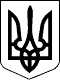 МІНІСТЕРСТВО ОСВІТИ І НАУКИ УКРАЇНИМІНІСТЕРСТВО ОСВІТИ І НАУКИ УКРАЇНИНАКАЗНАКАЗ08.06.2018  № 62008.06.2018  № 620Зареєстровано в Міністерстві
юстиції України
05 жовтня 2018 р.
за № 1132/32584МіністрЛ. ГриневичЛ. ГриневичПОГОДЖЕНО:

Голова Державної служби якості освіти України

Голова Державної служби спеціального
зв’язку та захисту інформації України

Уповноважений Верховної ради України
з прав людиниПОГОДЖЕНО:

Голова Державної служби якості освіти України

Голова Державної служби спеціального
зв’язку та захисту інформації України

Уповноважений Верховної ради України
з прав людини

Р. Гурак


Л.О. Євдоченко


Л. ДенісоваЗАТВЕРДЖЕНО
Наказ Міністерства освіти
і науки України
08 червня 2018 року № 620Зареєстровано в Міністерстві
юстиції України
05 жовтня 2018 р.
за № 1132/32584Генеральний директор
директорату вищої освіти
і освіти дорослих

О.І. Шаров